К дню Защитника Отечества в группе «Дружная семейка» была оформлена выставка портретов пап, которые рисовали мамы вместе с ребенком. Мамы нарисовали портреты пап, используя разный материал и техники исполнения. Спасибо родителям за участие в выставке! 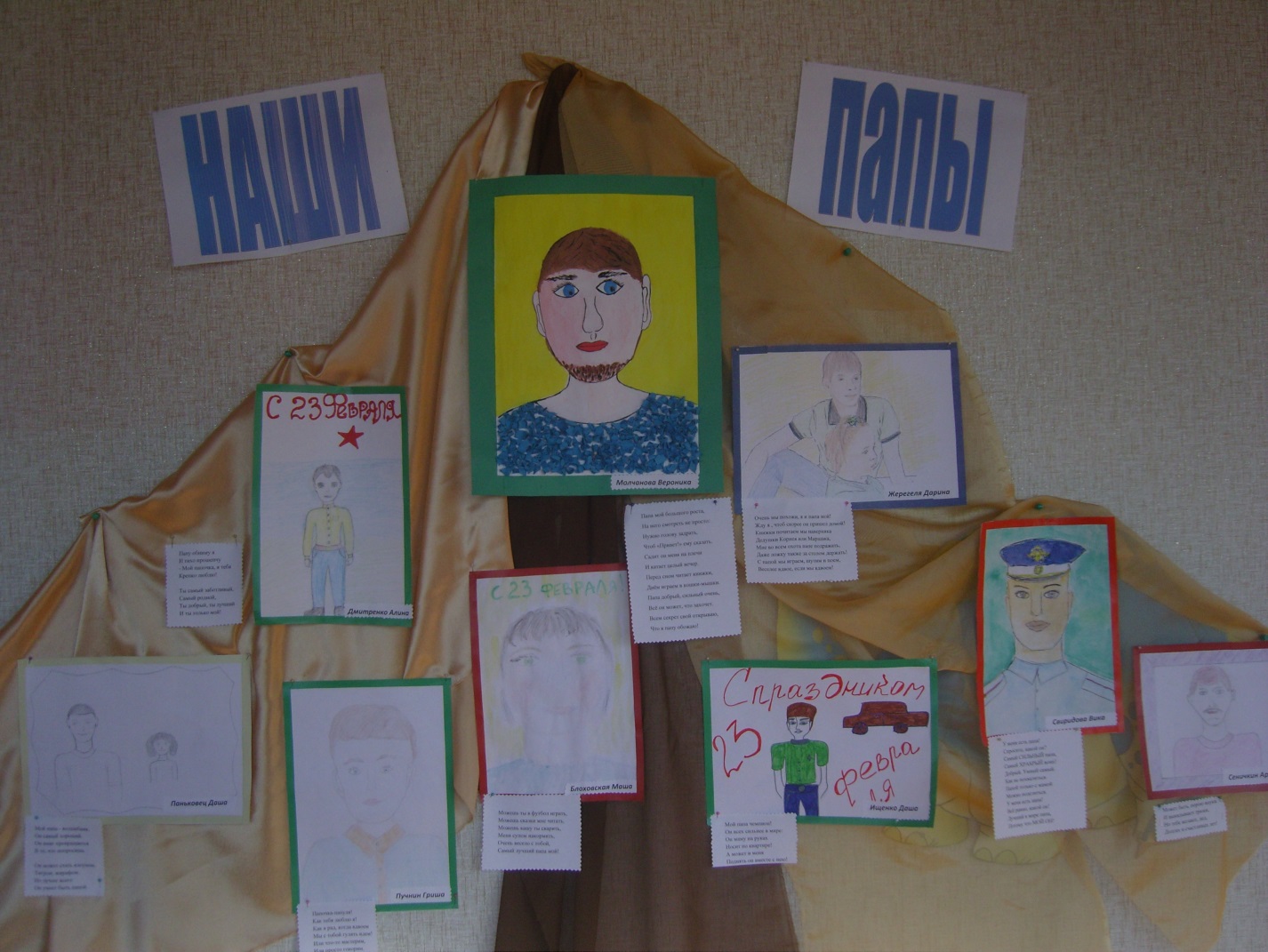 